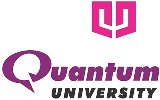 QUANTUM UNIVERSITYMandawar (22 Km Milestone), Roorkee – Dehradun Highway (NH 73)ROORKEE – 247 662NOTICEDepartment of Training & Placements		Dated: 05.01.2021Cvent India Will be conducting placement drive for final year students of Quantum University, Roorkee. Registration Link :- https://docs.google.com/forms/d/e/1FAIpQLSexIIWkyMzE8ATTteYCl_kXORdopFX5Rk5l0bMxlv7p2DVn_w/viewform?usp=pp_url Registration link will expire tomorrow at  11.00 AM Details are as follows.(Jay Sharma)Company Name Cvent india GurgaonCompany Websitewww.cvent.com About CompanyCvent is the global meeting, event and travel technology leader. Cvent offers software solutions to event planners for online event registration, venue selection, event management, mobile apps for events, e-mail marketing and web surveys. Cvent provides hoteliers with an integrated platform, enabling properties to increase group business demand through targeted advertising and improve conversion through proprietary demand management and business intelligence solutions. Cvent solutions optimize the entire event management value chain and have enabled clients around the world to manage hundreds of thousands of meetings and events.Eligibility CriteriaB.Tech (excluding Mechanical and Civil),    BBA, BMC, BCA, BA, BCom, BSc,   BJMCDesignationAssociate Product Consultant Package OfferedB.Tech -INR  5,00,000 annually (Total CTC )BBA, BMC, BCA, BA, B.Com, B.ScBJMC - INR 4,00,000 annually (Total CTC)Selection Procedure Interview process: Virtual Zoom Hiring Online written assessment testPre-placement talkGroup discussion rooms on zoomCCAT- Online AptitudeProduct TestVersant- Online verbal ability testBusiness round 1Business round 2DegarmoJob LocationGurgaonRecruitment DateAfter Registration Reporting TimeBetween 9.30 AM – 6 PMVenueONLINE 